D 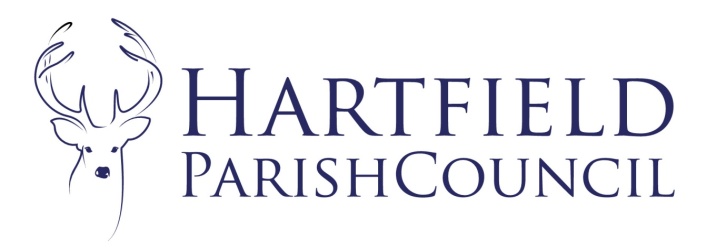  2017 Hartfield Parish Council Planning Committee meeting minutes 1st August 2022 9:30am at Goods Yard House. Present: Cllrs Beare, Reed, Eastwood and Shaw Apologies: Cllrs Gunn and NormanTo accept Apologies for Absence.Cllrs Gunn and Norman.To hear members’ declarations of disclosable and pecuniary interests in matters to be discussed.The Chair reminded Cllrs to declare when necessary. 
To approve previous minutes as attached.The minutes were unanimously approved and signed as a true record. 
 Matters arising. None.
Correspondence.Duly noted. To consider planning applications.Application No. WD/2022/1581/F Location: TILE LODGE, KIDDS HILL, HARTFIELD, TN7 4EU Description: NEW ENTRANCE, WINDOWS AND INTERNAL ALTERATIONSThe Parish Council supports the application. Application No. WD/2022/0652/FA Location: ASHDOWN PARK HOTEL, COLEMANS HATCH ROAD, WYCH CROSS, FOREST ROW, RH18 5JR Description: MINOR MATERIAL AMENDMENT TO WD/2019/1293/LB (PROPOSED REFURBISHMENT AND INFILL EXTENSION OF EXISTING SPA AND LEISURE BUILDINGS AT ASHDOWN PARK HOTEL AND LEISURE CLUB. CONSTRUCTION OF PORTAL-FRAME STORE IN OVERFLOW CAR PARK) INVOLVING VARIATION OF CONDITION 9 (APPROVED PLANS) TO ENABLE A CHANGE TO THE BALCONY DESIGN ON THE SOUTH ELEVATION.Application No. WD/2022/1669/LBADescription: VARIATION OF CONDITIONS 2 AND 3 OF WD/2019/1294/LB (PROPOSED REFURBISHMENT AND INFILL EXTENSION OF EXISTING SPA AND LEISURE BUILDINGS AT ASHDOWN PARK HOTEL AND LEISURE CLUB. CONSTRUCTION OF PORTAL-FRAME STORE IN OVERFLOW CAR PARK) TO CHANGE TWO APPROVED DRAWINGS TO REFLECT BALCONY DESIGN.The Parish Council supports the applications. Application No. WD/2022/1012/FR Location: LAND EAST OF QUABROOK COTTAGE, PARROCK LANE, COLEMANS HATCH, HARTFIELD TN7 4HG Description: RETROSPECTIVE APPLICATION FOR CHANGE OF USE OF LAND TO A MIXED USE FOR THE KEEPING OF HORSES AND A SINGLE PITCH GYPSY AND TRAVELLER SITE WITH ASSOCIATED DEVELOPMENT INCLUDING HARDSTANDING/ACCESS TRACK, PANEL FENCING, BIODISC TREATMENT PLANT AND STABLES.The Parish Council strongly objects to the application. The site lies within the Ashdown Forest exclusion zone and cannot be developed under current regulations. The site is highly visible within the AONB. The land is insufficient according to British Horse Society guidelines for horse welfare which is why we objected to the stable development previously. Travellers should be housed in specific sustainable sites in line with WDC plans not on small green field sites. Application No. WD/2022/0593/F  Location: HEATHERDENE, COTCHFORD HILL, CHUCK HATCH, HARTFIELD, TN7 4EX Description: PROPOSED AGRICULTURAL OUTBUILDINGThe Parish Council supports the application subject to neighbours’ representations. Application No. WD/2022/1588/F Location: LITTLE SOUTHLANDS, CANSIRON LANE, HOLTYE, TN8 7EE Description: ERECTION OF KENNEL, BIKE STORE, OPEN GARAGE, SUN SHADE AND EQUIPMENT STORE. EXISTING SUMMERHOUSE RELOCATED. (RETROSPECTIVE)The Parish Council supports the application subject to neighbours’ representations. Application No. WD/2022/1481/F Location: UPPER CAR PARK, FORMER HAY WAGON INN, HIGH STREET, HARTFIELD, TN7 4AB Description: PROPOSED NEW DWELLING (AMENDMENT TO DESIGN OF DWELLING APPROVED UNDER WD/2015/2641/F)The Parish Council accepts the application is based on a previous approval and the site is brownfield.However, the Parish Council has concerns over the access and the effect on the neighbours. There is also concern over the effect on the conservation area. The Parish Council previously objected to the development of a new build on this site and the developing neighbourhood plan would suggest there is no local need for another large dwelling. (Cllr Beare abstained.)To consider newly submitted applications since the agenda was published.Application No. WD/2022/1799/F Location: ST NICHOLAS, PARROCK LANE, HARTFIELD, TN7 4AS. Description: REAR EXTENSION AND INCREASED AREA OF FIRST FLOOR TO FULL SECOND STORY. EXTERNAL ALTERATIONSThe Parish Council objects to the size and design of the proposed development. It is overdevelopment of the site and it is not in keeping with the local vernacular in the AONB. WD/2022/1582/LDE NORTH CLAYS FARM, BUTCHERFIELD LANE, HARTFIELD, TN7 4LB A CERTIFICATE CONFIRMING CONSTRUCTION WORK COMMENCED PRIOR TO THE EXPIRATION OF WD/2014/1863/FThe Parish Council has no information on this application. Application No. WD/2022/0565/F Location: NORTH CLAYS FARM, BUTCHERFIELD LANE, HARTFIELD,TN7 4LB Description: REPLACEMENT OF THE OLD LEAKING ROOF, INSULATION OF THE ATTIC, ADDITION OF ROOF WINDOWS TO THE SOUTH SIDE AND TWO WINDOWS ON THE NORTH SIDE. OLD WINDOWS WILL REPLACED WITH NEW DOUBLE GLAZED. A NEW ENTRANCE DOOR AND SMALL PORCH WILL BE ADDED TO THE NORTH SIDE.The Parish Council supports the applications. 
Application No. WD/2022/1796/F Location: FOREST VIEW, SANDY LANE, COLEMANS HATCH, HARTFIELD, TN7 4ER. Description: ERECTION OF SINGLE STOREY SIDE CONSERVATORY.The Parish Council supports the applications. Application No. WD/2022/1666/F Location: ROWAN FARM, COTCHFORD HILL, CHUCK HATCH, HARTFIELD, TN7 4EX Description: CONVERSION OF REDUNDANT PIGGERY BUILDING TO PROVIDE ANCILLARY ACCOMMODATION INCIDENTAL TO HOUSE COMPRISING ART STUDIO DISPLAY AND HOME GYMNASIUM. REMOVAL OF ONE TIMBER STABLE AND REPOSITION OF TWO STABLES.The Parish Council supports the application subject to neighbours’ representations. Application No. WD/2022/1552/F WD/2022/1553/LBLocation: COTCHFORD FARM, COTCHFORD LANE, HARTFIELD, TN7 4DN Description: PROPOSED 3 BAY SINGLE STOREY OAK FRAMED GARAGE AND ASSOCIATED HARD STANDINGThe Parish Council supports the application. Application No. WD/2022/1911/FLocation: PUCKSTYE FARM, HOLTYE COMMON, HOLTYE, COWDEN, TN8 7ED Description: TWO STOREY EXTENSIONThe Parish Council supports the application. It is noted the property location plan circled is incorrect. Wealden District Council decisionsApplication No. WD/2022/0712/F NEW BARN ON AN EXISTING SAND SCHOOL AND ALTERATIONS TO AN EXISTING STABLE BLOCK. BANK COTTAGE, CHUCK HATCH LANE, HARTFIELD, TN7 4EN – APPROVEDApplication No. WD/2022/1069/F DEMOLITION OF CONSERVATORY TO THE SIDE AND SINGLE STOREY REAR/SIDE EXTENSION WITH OPEN PORCH TO THE SIDE 2 FAULKNERS FARM COTTAGES, EDENBRIDGE ROAD, HARTFIELD, TN7 4JL – APPROVED Application No. WD/2022/0610/F REPLACEMENT OF AN EXISTING OUTBUILDING WITH A SIMILAR SIZED STUDIO FOR USE AS A HOME OFFICE/THERAPY STUDIO ANCILLARY TO THE MAIN DWELLINGHOUSE. OLD TILE HOUSE, MARSH GREEN LANE, MARSH GREEN, HARTFIELD, TN7 4ET – APPROVEDApplication No. WD/2022/0843/F EXTERNAL APPLIED RENDERED INSULATION. REPLACEMENT WINDOWS. SINGLE STOREY KITCHEN AND BATHROOM EXTENSIONS AND A NEW PORCH. BROOKSIDE COTTAGE, PARROCK LANE, COLEMANS HATCH, HARTFIELD, TN7 4HT – APPROVEDApplication No. WD/2022/1192/F PROPOSED EXTENSIONS TO EXISTING HOUSE AND DEMOLITION OF STORE BUILDING LINKING HOUSE TO GARAGE. INCLUDING ASSOCIATED LANDSCAPE WORKS JACK HUMPHREYS FARM, CHUCK HATCH LANE, HARTFIELD, TN7 4EL - APPROVEDDate of next meeting – 5th September 2022 6:30pm 
Meeting closed at 10:50am. 